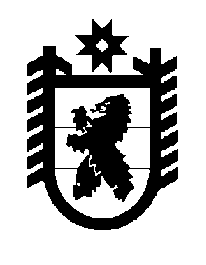 Российская Федерация Республика Карелия    ПРАВИТЕЛЬСТВО РЕСПУБЛИКИ КАРЕЛИЯПОСТАНОВЛЕНИЕот  28 марта 2017 года № 105-Пг. Петрозаводск О внесении изменений в постановление Правительства Республики Карелия от 9 апреля 2015 года № 118-П Правительство Республики Карелия п о с т а н о в л я е т:Внести в государственную программу Республики Карелия «Развитие здравоохранения в Республике Карелия на 2014 – 2020 годы», утвержденную постановлением Правительства Республики Карелия от 9 апреля 2015 года              № 118-П «Об утверждении государственной программы Республики Карелия «Развитие здравоохранения в Республике Карелия на 2014 – 2020 годы» (Собрание законодательства Республики Карелия, 2015, № 4, ст. 687;                         № 8, ст. 1565; 2016, № 2, ст. 263; № 5, ст. 1016; Официальный интернет-портал правовой информации (www.pravo.gov.ru), 30 сентября 2016 года,                 № 1000201609300001; 19 декабря 2016 года, № 1000201612190004), следующие изменения:1) в паспорте государственной программы Республики Карелия «Развитие здравоохранения в Республике Карелия на 2014 – 2020 годы»:графу 2 позиции «Целевые индикаторы и показатели результатов государственной программы» дополнить пунктом 21 следующего содержания: «21) доля лиц, госпитализированных по экстренным показаниям в течение первых суток, в общем числе лиц, госпитализированных по экстренным показаниям, процентов»;позицию «Объем финансового обеспечения государственной программы» изложить в следующей редакции:2) в паспорте подпрограммы 2 «Совершенствование оказания специализированной, включая высокотехнологичную, медицинской помощи, скорой, в том числе скорой специализированной, медицинской помощи, медицинской эвакуации»:графу 2 позиции «Задачи подпрограммы» дополнить пунктом 9 следующего содержания: «9) обеспечение своевременности оказания экстренной медицинской помощи гражданам, проживающим в труднодоступных районах в Республике Карелия»;графу 2 позиции «Целевые индикаторы и показатели результатов подпрограммы» дополнить пунктом 21 следующего содержания: «21) доля лиц, госпитализированных по экстренным показаниям в течение первых суток, в общем числе лиц, госпитализированных по экстренным показаниям, процентов»;позицию «Объем финансового обеспечения подпрограммы» изложить в следующей редакции:3) в подпрограмме 11 «Модернизация здравоохранения в Республике Карелия на 2014 – 2017 годы»:паспорт подпрограммы 11 изложить в следующей редакции:в подразделе «Мероприятие. Проектирование, строительство и ввод в эксплуатацию перинатального центра в Республике Карелия» раздела VI:абзацы сорок первый – сорок пятый изложить в следующей редакции:«Итого финансовое обеспечение расходов в рамках реализации мероприятия в 2014 – 2017 годах составит 2 462 213,7 тысячи рублей, в том числе:в 2014 году – 1 972 988,9 тысячи рублей;в 2015 году – 100 833,6 тысячи рублей;в 2016 году – 3 817,7 тысячи рублей;в 2017 году – 384 573,5 тысячи рублей.»;дополнить абзацем следующего содержания: «Ввод в эксплуатацию перинатального центра в Республике Карелия – декабрь 2017 года.»;раздел VII изложить в следующей редакции:«VII. Реструктуризация сети учреждений родовспоможенияи мероприятия по рациональному использованию коечногофонда с учетом строительства перинатального центраВ настоящее время показатели работы акушерских коек II группы превышают заданные территориальной программой, что в отсутствии акушерских коек III группы требует увеличения количества акушерских коек, оказывающих медицинскую помощь женщинам групп высокого и среднего перинатальных и материнских рисков.Открытие перинатального центра увеличит количество коек указанной группы для беременных и рожениц на 10 единиц (на 12,5 процента), в том числе появятся акушерские койки III А группы.Количество коек патологии беременности уменьшится в 
г. Петрозаводске на 20 коек – до 55 (на 25 процентов), в районах республики на 12 коек – до 77.В настоящее время количество коек патологии беременности в Республике Карелия превышает установленный норматив на 68 процентов, реструктуризация и оптимизация коечного фонда позволят приблизить количество коек патологии к нормативному – 133 (+37 процентов).Структура акушерских коек по группам в результате реструктуризации коечного фонда представлена в таблицах 9, 10.Таблица 9Количество акушерских коек для беременных и рожениц после введения в строй перинатального центра в результате реструктуризации коечного фонда составит 126, из них 41 койка I группы, 35 коек II группы, 50 коек 
III группы.Таблица 10Перинатальный центр будет предназначаться для женщин группы высокого материнского и перинатального рисков. Госпитализация беременных женщин с экстрагенитальной патологией, нуждающихся в специализированной помощи, осуществляется и будет продолжена в профильные отделения ГБУЗ РК «Республиканская больница 
им. В.А. Баранова» и ГБУЗ РК «Больница скорой медицинской помощи», 
г. Петрозаводск.Планируется, что в учреждениях I группы после введения в строй перинатального центра будет происходить до 2000 родов. Длительность пребывания в учреждениях I группы уменьшится до 5,3 койко-дня в связи с родоразрешением в учреждениях этого уровня женщин с отсутствием перинатальных рисков и обусловлена преимущественно транспортной доступностью отдаленных населенных пунктов, территориальной протяженностью муниципальных районов. Длительность лечения на койках патологии беременности составит 7,5 дня.Среднегодовая занятость акушерской койки в учреждениях родовспоможения II группы (ГБУЗ РК «Родильный дом им. Гуткина К.А.») будет составлять 304 дня с учетом средней длительности пребывания больного на койке патологии беременности 8 койко-дней, на койке для беременных и рожениц – 5,6 койко-дня. Для беременных женщин, проживающих в г. Петрозаводске, предусмотрены стационары дневного пребывания. В учреждениях родовспоможения II группы планируется принимать до 2500 родов. В перинатальном центре планируется принимать до 3500 родов, число дней работы койки составит 310, средняя длительность пребывания на койке патологии беременности составит 9,5 койко-дня, на койке для беременных и рожениц – 6 койко-дней.В настоящее время в Республике Карелия имеется дефицит коек патологии новорожденных и недоношенных детей (II этап выхаживания), количество коек составляет 54, или 58 процентов от потребности. 
С введением в эксплуатацию перинатального центра дополнительно создаются 30 коек II этапа, и общее число коек патологии новорожденных и недоношенных детей составит 86, или 91,5 процента от потребности. Количество коек патологии новорожденных в акушерских и педиатрических стационарах представлено в таблице 11.Таблица 11После введения в эксплуатацию перинатального центра существующий перинатальный центр в полном объеме со всем оборудованием будет переведен в помещения нового центра.Освободившееся здание будет использовано для перевода в него одного из государственных учреждений здравоохранения Республики Карелия.»;раздел XII изложить в следующей редакции:«XII. Ожидаемые результаты реализации подпрограммыВ результате реализации подпрограммы 11 «Модернизация здравоохранения в Республике Карелия на 2014 – 2017 годы» 
(далее – подпрограмма 11) планируется достичь следующих показателей:показатель младенческой смертности в 2017 году составит не более 
6,2 случая на 1000 человек, родившихся живыми, в 2020 году – 
не более 6,1 случая на 1000 человек, родившихся живыми;показатель материнской смертности в 2017 году составит не более 
12,9 случая на 100 тыс. человек, родившихся живыми (1 случай в год), 
в 2020 году – не более 12,8 случая на 100 тыс. человек, родившихся живыми;показатель ранней неонатальной смертности в 2017 году составит 
не более 3,1 случая на 1000 человек, родившихся живыми, в 2020 году – 
не более 2,9 случая на 1000 человек, родившихся живыми;выживаемость детей, родившихся с очень низкой и экстремально низкой массой тела в акушерских стационарах, составит в 2017 году не менее 
755 человек на 1000 человек, родившихся с очень низкой и экстремально низкой массой тела, в 2020 году – не менее 765 человек на 1000 человек, родившихся с очень низкой и экстремально низкой массой тела;доля женщин с преждевременными родами, родоразрешенных в перинатальном центре, составит в 2017 году не менее 65 процентов, 
в 2020 году – не менее 80 процентов.»;раздел XIII изложить в следующей редакции:«XIII. Финансовое обеспечение реализации подпрограммыИсточниками финансового обеспечения подпрограммы 11 являются средства Федерального фонда обязательного медицинского страхования и средства консолидированного бюджета Республики Карелия. Объем субсидий из Федерального фонда обязательного медицинского страхования определен распоряжением Правительства Российской Федерации 
от 15 октября 2013 года  № 1873-р.Общий объем финансового обеспечения подпрограммы 11 
в 2014 – 2017 годах составит 2 466 043,7 тысячи рублей, в том числе средства Федерального фонда обязательного медицинского страхования – 
1 972 834,9 тысячи рублей, средства консолидированного бюджета Республики Карелия – 493 208,8 тысячи рублей. В 2014 году объем финансового обеспечения подпрограммы 11 
составит  1 974 648,9 тысячи рублей.В 2015 году объем финансового обеспечения подпрограммы 11 
составит  102 263,6 тысячи рублей.В 2016 году объем финансового обеспечения подпрограммы 11 
составит  4 557,7 тысячи рублей.В 2017 году объем финансового обеспечения подпрограммы 11 
составит  384 573,5 тысячи рублей.Предоставляемая из бюджета Федерального фонда обязательного медицинского страхования субсидия имеет целевое назначение и не может быть использована на другие цели.приложение 1 изложить в следующей редакции:         «Приложение 1 к подпрограмме 11СЕТЕВОЙ ГРАФИКВЫПОЛНЕНИЯ РАБОТ ПО ПРОЕКТИРОВАНИЮ,СТРОИТЕЛЬСТВУ И ВВОДУ В ЭКСПЛУАТАЦИЮ ПЕРИНАТАЛЬНОГО ЦЕНТРАРЕСПУБЛИКА КАРЕЛИЯ, Г. ПЕТРОЗАВОДСК, ПРОСП. ЛЕСНОЙ        »;приложение 2 изложить в следующей редакции:«Приложение 2 к подпрограмме 11Наименование субъекта Российской Федерации: Республика КарелияСОВЕРШЕНСТВОВАНИЕ ОКАЗАНИЯ МЕДИЦИНСКОЙ ПОМОЩИБОЛЬНЫМ АКУШЕРСКО-ГИНЕКОЛОГИЧЕСКОГО ПРОФИЛЯ И НОВОРОЖДЕННЫМ____________________________* Акушерские койки указываются с учетом коек патологии беременности (то есть указывается суммарное число коек для беременных и рожениц и число коек патологии беременности).** Анестезиологи-реаниматологи указаны в учреждениях II группы. В учреждениях I группы  анестезиологи-реаниматологи – в общем штате больницы.»;                                                                                                                                                                     приложение 3 изложить в следующей редакции:                                                                                                                                                                            «Приложение 3 к подпрограмме 11РЕЗУЛЬТАТЫРЕАЛИЗАЦИИ ПОДПРОГРАММЫ 11 «МОДЕРНИЗАЦИЯ ЗДРАВООХРАНЕНИЯВ РЕСПУБЛИКЕ КАРЕЛИЯ НА 2014 – 2017 ГОДЫ»4) в приложении 1: в пункте 1.0.0.11.3:в графе 7 цифры «3,2» заменить цифрами «3,15»;в графе 8 цифры «3,15» заменить цифрами «3,1»;в графе 9 цифры «3,05» заменить цифрами «2,9»;в графе 10 цифру «3» заменить цифрами «2,9»;дополнить приложение пунктом 1.2.1.9.1 следующего содержания:в графе 8 пункта 1.4.1.3.1 цифры «750» заменить цифрами «755»;в графе 8 пункта 1.11.1.1.1 цифры «750» заменить цифрами «755»;5) приложение 2 дополнить пунктами 2.1.9.0.0, 2.1.9.1.0 следующего содержания: 6) в приложении 3: позицию «Государственная программа» изложить в следующей редакции:позицию «Подпрограмма 2» изложить в следующей редакции:дополнить позицией «Основное мероприятие 2.1.9.1.0» следующего содержания:позиции «Подпрограмма 11», «Основное мероприятие 11.1.1.1.0» изложить в следующей редакции:7) в приложении 4:позицию «Государственная программа» изложить в следующей редакции:позицию «Подпрограмма 2» изложить в следующей редакции:дополнить позицией «Основное мероприятие 2.1.9.1.0» следующего содержания:позиции «Подпрограмма 11», «Основное мероприятие 11.1.1.10» изложить в следующей редакции:Временно исполняющий обязанности
Главы Республики Карелия                                                                                               А.О. Парфенчиков«Объем финансового обеспечения государственной программыГодВсего,тысяч рублейВ том числеВ том числе«Объем финансового обеспечения государственной программыГодВсего,тысяч рублейза счет средств бюджета Республики Карелияза счет целевых безвозмездных поступлений в бюджет Республики Карелия«Объем финансового обеспечения государственной программы20148 319 059,505 172 493,403 146 566,10«Объем финансового обеспечения государственной программы20155 625 286,604 890 427,90734 858,70«Объем финансового обеспечения государственной программы20164 588 327,204 453 571,10134 756,10«Объем финансового обеспечения государственной программы20174 312 824,484 148 503,60164 320,88«Объем финансового обеспечения государственной программы20185 642 728,685 560 468,0882 260,60«Объем финансового обеспечения государственной программы20195 642 728,685 560 468,0882 260,60«Объем финансового обеспечения государственной программы20205 642 728,685 560 468,0882 260,60Итого39 773 683,8235 346 400,244 427 283,58»»;«Объем финансового обеспечения подпрограммыГодВсего, тысяч рублейВ том числеВ том числе«Объем финансового обеспечения подпрограммыГодВсего, тысяч рублейза счет средств бюджета Республики Карелияза счет целевых безвозмездных поступлений в бюджет Республики Карелия«Объем финансового обеспечения подпрограммы20141 979 243,901 101 124,40878 119,50«Объем финансового обеспечения подпрограммы20151 269 024,70905 957,90363 066,80«Объем финансового обеспечения подпрограммы2016900 326,50850 920,9049 405,60«Объем финансового обеспечения подпрограммы2017722 258,18643 287,8078 970,38«Объем финансового обеспечения подпрограммы2018678 243,70678 243,700,00«Объем финансового обеспечения подпрограммы2019678 243,70678 243,700,00«Объем финансового обеспечения подпрограммы2020678 243,70678 243,700,00Итого6 905 584,385 536 022,101 369 562,28 »; «Наименование подпрограммыМодернизация здравоохранения в Республике Карелия на 2014 – 2017 годыМодернизация здравоохранения в Республике Карелия на 2014 – 2017 годыМодернизация здравоохранения в Республике Карелия на 2014 – 2017 годыМодернизация здравоохранения в Республике Карелия на 2014 – 2017 годыМодернизация здравоохранения в Республике Карелия на 2014 – 2017 годыНаименование уполномоченных органов исполни-тельной власти Республики КарелияМинистерство здравоохранения Республики Карелия;Министерство строительства, жилищно-коммунального хозяйства и энергетики Республики КарелияМинистерство здравоохранения Республики Карелия;Министерство строительства, жилищно-коммунального хозяйства и энергетики Республики КарелияМинистерство здравоохранения Республики Карелия;Министерство строительства, жилищно-коммунального хозяйства и энергетики Республики КарелияМинистерство здравоохранения Республики Карелия;Министерство строительства, жилищно-коммунального хозяйства и энергетики Республики КарелияМинистерство здравоохранения Республики Карелия;Министерство строительства, жилищно-коммунального хозяйства и энергетики Республики КарелияОснование для разработки подпрограммыФедеральный закон от 29 ноября 2010 года № 326-ФЗ                 «Об обязательном медицинском страховании в Российской Федерации»,постановление Правительства Российской Федерации                      от 15 февраля 2011 года № 85 «Об утверждении Правил финансового обеспечения в 2011 –  2017 годах региональных программ модернизации здравоохранения субъектов Российской Федерации за счет средств, предоставляемых из бюджета Федерального фонда обязательного медицинского страхования»Федеральный закон от 29 ноября 2010 года № 326-ФЗ                 «Об обязательном медицинском страховании в Российской Федерации»,постановление Правительства Российской Федерации                      от 15 февраля 2011 года № 85 «Об утверждении Правил финансового обеспечения в 2011 –  2017 годах региональных программ модернизации здравоохранения субъектов Российской Федерации за счет средств, предоставляемых из бюджета Федерального фонда обязательного медицинского страхования»Федеральный закон от 29 ноября 2010 года № 326-ФЗ                 «Об обязательном медицинском страховании в Российской Федерации»,постановление Правительства Российской Федерации                      от 15 февраля 2011 года № 85 «Об утверждении Правил финансового обеспечения в 2011 –  2017 годах региональных программ модернизации здравоохранения субъектов Российской Федерации за счет средств, предоставляемых из бюджета Федерального фонда обязательного медицинского страхования»Федеральный закон от 29 ноября 2010 года № 326-ФЗ                 «Об обязательном медицинском страховании в Российской Федерации»,постановление Правительства Российской Федерации                      от 15 февраля 2011 года № 85 «Об утверждении Правил финансового обеспечения в 2011 –  2017 годах региональных программ модернизации здравоохранения субъектов Российской Федерации за счет средств, предоставляемых из бюджета Федерального фонда обязательного медицинского страхования»Федеральный закон от 29 ноября 2010 года № 326-ФЗ                 «Об обязательном медицинском страховании в Российской Федерации»,постановление Правительства Российской Федерации                      от 15 февраля 2011 года № 85 «Об утверждении Правил финансового обеспечения в 2011 –  2017 годах региональных программ модернизации здравоохранения субъектов Российской Федерации за счет средств, предоставляемых из бюджета Федерального фонда обязательного медицинского страхования»Цель подпрограммыповышение доступности, эффективности, качества оказания специализированной медицинской помощи женщинам в период беременности, родов, послеродовый период и новорожденным детямповышение доступности, эффективности, качества оказания специализированной медицинской помощи женщинам в период беременности, родов, послеродовый период и новорожденным детямповышение доступности, эффективности, качества оказания специализированной медицинской помощи женщинам в период беременности, родов, послеродовый период и новорожденным детямповышение доступности, эффективности, качества оказания специализированной медицинской помощи женщинам в период беременности, родов, послеродовый период и новорожденным детямповышение доступности, эффективности, качества оказания специализированной медицинской помощи женщинам в период беременности, родов, послеродовый период и новорожденным детямЗадача подпрограммыформирование эффективной трехуровневой системы оказания акушерской помощи, обеспечивающей потреб-ность женского населения в качественной медицинской помощи, в том числе ее высокотехнологичных видахформирование эффективной трехуровневой системы оказания акушерской помощи, обеспечивающей потреб-ность женского населения в качественной медицинской помощи, в том числе ее высокотехнологичных видахформирование эффективной трехуровневой системы оказания акушерской помощи, обеспечивающей потреб-ность женского населения в качественной медицинской помощи, в том числе ее высокотехнологичных видахформирование эффективной трехуровневой системы оказания акушерской помощи, обеспечивающей потреб-ность женского населения в качественной медицинской помощи, в том числе ее высокотехнологичных видахформирование эффективной трехуровневой системы оказания акушерской помощи, обеспечивающей потреб-ность женского населения в качественной медицинской помощи, в том числе ее высокотехнологичных видахСрок реализации подпрограммы2014 – 2017 годы2014 – 2017 годы2014 – 2017 годы2014 – 2017 годы2014 – 2017 годыОбъемы и источники финансирования подпрограммыВсего,тысяч рублейСредства бюджета Федераль-ного фонда ОМССредства консолиди-рованного бюджета Республики Карелия Средства консолиди-рованного бюджета Республики Карелия Объемы и источники финансирования подпрограммы2014 год2014 год2014 год2014 год2014 годОбъемы и источники финансирования подпрограммыпроектирование, строительство и ввод в эксплуата-цию перинаталь-ного центра в Республике Карелия, 2014 – 2017 годы1 974 648,91 972 834,91 814,01 814,0Объемы и источники финансирования подпрограммыитого1 974 648,91 972 834,91 814,01 814,0Объемы и источники финансирования подпрограммы2015 год2015 год2015 год2015 год2015 годОбъемы и источники финансирования подпрограммыпроектирование, строительство и ввод в эксплуата-цию перинаталь-ного центра в Республике Карелия, 2014 – 2017 годы102 263,6102 263,6102 263,6Объемы и источники финансирования подпрограммыитого102 263,6102 263,6102 263,6Объемы и источники финансирования подпрограммы2016 год2016 год2016 год2016 год2016 годОбъемы и источники финансирования подпрограммыпроектирование, строительство и ввод в эксплуата-цию перинаталь-ного центра в Республике Карелия, 2014 – 2017 годы4 557,74 557,7Объемы и источники финансирования подпрограммыитого4 557,74 557,7Объемы и источники финансирования подпрограммы2017 год2017 год2017 год2017 год2017 годОбъемы и источники финансирования подпрограммыпроектирование, строительство и ввод в эксплуата-цию перинаталь-ного центра в Республике Карелия, 2014 – 2017 годы384 573,5384 573,5Объемы и источники финансирования подпрограммыитого384 573,5384 573,5Объемы и источники финансирования подпрограммывсего по подпрограмме2 466 043,71 972 834,91 972 834,9493 208,8Целевые индикаторы1) младенческая смертность, случаев на 1000 человек, родившихся живыми;2) материнская смертность, случаев на 100 тысяч человек,  родившихся живыми;3) ранняя неонатальная смертность, случаев на 1000 человек, родившихся живыми;4) выживаемость детей, родившихся с очень низкой и экстремально низкой массой тела в акушерских стационарах, случаев на 1000 человек, родившихся с очень низкой и экстремально низкой массой тела;5) доля  женщин  с преждевременными родами, родоразре-шенных в перинатальном центре, в общем количестве женщин с преждевременными родами, процентов  1) младенческая смертность, случаев на 1000 человек, родившихся живыми;2) материнская смертность, случаев на 100 тысяч человек,  родившихся живыми;3) ранняя неонатальная смертность, случаев на 1000 человек, родившихся живыми;4) выживаемость детей, родившихся с очень низкой и экстремально низкой массой тела в акушерских стационарах, случаев на 1000 человек, родившихся с очень низкой и экстремально низкой массой тела;5) доля  женщин  с преждевременными родами, родоразре-шенных в перинатальном центре, в общем количестве женщин с преждевременными родами, процентов  1) младенческая смертность, случаев на 1000 человек, родившихся живыми;2) материнская смертность, случаев на 100 тысяч человек,  родившихся живыми;3) ранняя неонатальная смертность, случаев на 1000 человек, родившихся живыми;4) выживаемость детей, родившихся с очень низкой и экстремально низкой массой тела в акушерских стационарах, случаев на 1000 человек, родившихся с очень низкой и экстремально низкой массой тела;5) доля  женщин  с преждевременными родами, родоразре-шенных в перинатальном центре, в общем количестве женщин с преждевременными родами, процентов  1) младенческая смертность, случаев на 1000 человек, родившихся живыми;2) материнская смертность, случаев на 100 тысяч человек,  родившихся живыми;3) ранняя неонатальная смертность, случаев на 1000 человек, родившихся живыми;4) выживаемость детей, родившихся с очень низкой и экстремально низкой массой тела в акушерских стационарах, случаев на 1000 человек, родившихся с очень низкой и экстремально низкой массой тела;5) доля  женщин  с преждевременными родами, родоразре-шенных в перинатальном центре, в общем количестве женщин с преждевременными родами, процентов  1) младенческая смертность, случаев на 1000 человек, родившихся живыми;2) материнская смертность, случаев на 100 тысяч человек,  родившихся живыми;3) ранняя неонатальная смертность, случаев на 1000 человек, родившихся живыми;4) выживаемость детей, родившихся с очень низкой и экстремально низкой массой тела в акушерских стационарах, случаев на 1000 человек, родившихся с очень низкой и экстремально низкой массой тела;5) доля  женщин  с преждевременными родами, родоразре-шенных в перинатальном центре, в общем количестве женщин с преждевременными родами, процентов  »;Количество учреждений родовспоможения,в том числеВсегоВсегоСамостоятельныеСамостоятельныеВ составе многопрофильных больницВ составе многопрофильных больницКоличество учреждений родовспоможения,в том числе2013 год2017 год2013 год2017 год2013 год2017 годI группы1413001413II группы212100III группы010100Наличие межрайон-ных родильных домов (отделений), перинатальных центров330033Учреждения родовспоможения,в том числе:Койки патологии беременностиКойки патологии беременностиКойки для беременных и роженицКойки для беременных и роженицУчреждения родовспоможения,в том числе:2013 год2017 год2013 год2017 годI группы89776141в том числе межрайонные центры41292723II группы75257535III группы030050Итого164132136126Учреждения родовспоможения и детства,в том числеКойки патологии новорожденных (II этап)Койки патологии новорожденных (II этап)Учреждения родовспоможения и детства,в том числе2013 год2017 годI группы (педиатрический стационар)46в том числе межрайонные центры46II группы (акушерский стационар)00III группы5080в том числепедиатрический стационар5050акушерский стационар030Итого5486Наиме-нование учреждения здраво-охранения2014 год2014 год2014 год2014 год2014 год2015 год2015 год2015 год2015 год2015 год2015 год2016 год2016 год2016 год2016 год2016 год2016 год2016 год2017 год2017 год2017 год2017 год2017 год2017 годСроки испол-ненияОтветствен-ный исполнительНаиме-нование учреждения здраво-охраненияПредусмотрено средств (тысяч рублей)Предусмотрено средств (тысяч рублей)Предусмотрено средств (тысяч рублей)Предусмотрено средств (тысяч рублей)Предусмотрено средств (тысяч рублей)Предусмотрено средств (тысяч рублей)Предусмотрено средств (тысяч рублей)Предусмотрено средств (тысяч рублей)Предусмотрено средств (тысяч рублей)Предусмотрено средств (тысяч рублей)Предусмотрено средств (тысяч рублей)Предусмотрено средств (тысяч рублей)Предусмотрено средств (тысяч рублей)Предусмотрено средств (тысяч рублей)Предусмотрено средств (тысяч рублей)Предусмотрено средств (тысяч рублей)Предусмотрено средств (тысяч рублей)Предусмотрено средств (тысяч рублей)Предусмотрено средств (тысяч рублей)Предусмотрено средств (тысяч рублей)Предусмотрено средств (тысяч рублей)Предусмотрено средств (тысяч рублей)Предусмотрено средств (тысяч рублей)Ожидаемые результатыСроки испол-ненияОтветствен-ный исполнительНаиме-нование учреждения здраво-охранениявсегов том числе средствав том числе средствав том числе средствав том числе средствавсеговсегов том числе средствав том числе средствав том числе средствав том числе средствавсеговсегов том числе средствав том числе средствав том числе средствав том числе средствав том числе средствавсеговсегов том числе средствав том числе средствав том числе средстваОжидаемые результатыСроки испол-ненияОтветствен-ный исполнительНаиме-нование учреждения здраво-охранениявсегоФеде-раль-ного фонда ОМСФеде-раль-ного фонда ОМСбюд-жета Рес-пуб-лики Каре-лиябюд-жета Рес-пуб-лики Каре-лиявсеговсегоФеде-раль-ного фонда ОМСФеде-раль-ного фонда ОМСФеде-раль-ного фонда ОМСбюд-жета Рес-пуб-лики Каре-лиявсеговсегоФеде-раль-ного фонда ОМСФеде-раль-ного фонда ОМСФеде-раль-ного фонда ОМСбюд-жета Рес-пуб-лики Каре-лиябюд-жета Рес-пуб-лики Каре-лиявсеговсегоФеде-раль-ного фонда ОМСФеде-раль-ного фонда ОМСбюд-жета Рес-пуб-лики Каре-лияОжидаемые результатыСроки испол-ненияОтветствен-ный исполнитель1233445566678899910101111121213141516Мероприятие.  «Проектирование, строительство и ввод в эксплуатацию перинатального центра в Республике Карелия»   Мероприятие.  «Проектирование, строительство и ввод в эксплуатацию перинатального центра в Республике Карелия»   Мероприятие.  «Проектирование, строительство и ввод в эксплуатацию перинатального центра в Республике Карелия»   Мероприятие.  «Проектирование, строительство и ввод в эксплуатацию перинатального центра в Республике Карелия»   Мероприятие.  «Проектирование, строительство и ввод в эксплуатацию перинатального центра в Республике Карелия»   Мероприятие.  «Проектирование, строительство и ввод в эксплуатацию перинатального центра в Республике Карелия»   Мероприятие.  «Проектирование, строительство и ввод в эксплуатацию перинатального центра в Республике Карелия»   Мероприятие.  «Проектирование, строительство и ввод в эксплуатацию перинатального центра в Республике Карелия»   Мероприятие.  «Проектирование, строительство и ввод в эксплуатацию перинатального центра в Республике Карелия»   Мероприятие.  «Проектирование, строительство и ввод в эксплуатацию перинатального центра в Республике Карелия»   Мероприятие.  «Проектирование, строительство и ввод в эксплуатацию перинатального центра в Республике Карелия»   Мероприятие.  «Проектирование, строительство и ввод в эксплуатацию перинатального центра в Республике Карелия»   Мероприятие.  «Проектирование, строительство и ввод в эксплуатацию перинатального центра в Республике Карелия»   Мероприятие.  «Проектирование, строительство и ввод в эксплуатацию перинатального центра в Республике Карелия»   Мероприятие.  «Проектирование, строительство и ввод в эксплуатацию перинатального центра в Республике Карелия»   Мероприятие.  «Проектирование, строительство и ввод в эксплуатацию перинатального центра в Республике Карелия»   Мероприятие.  «Проектирование, строительство и ввод в эксплуатацию перинатального центра в Республике Карелия»   Мероприятие.  «Проектирование, строительство и ввод в эксплуатацию перинатального центра в Республике Карелия»   Мероприятие.  «Проектирование, строительство и ввод в эксплуатацию перинатального центра в Республике Карелия»   Мероприятие.  «Проектирование, строительство и ввод в эксплуатацию перинатального центра в Республике Карелия»   Мероприятие.  «Проектирование, строительство и ввод в эксплуатацию перинатального центра в Республике Карелия»   Мероприятие.  «Проектирование, строительство и ввод в эксплуатацию перинатального центра в Республике Карелия»   Мероприятие.  «Проектирование, строительство и ввод в эксплуатацию перинатального центра в Республике Карелия»   Мероприятие.  «Проектирование, строительство и ввод в эксплуатацию перинатального центра в Республике Карелия»   Мероприятие.  «Проектирование, строительство и ввод в эксплуатацию перинатального центра в Республике Карелия»   Мероприятие.  «Проектирование, строительство и ввод в эксплуатацию перинатального центра в Республике Карелия»   Мероприятие.  «Проектирование, строительство и ввод в эксплуатацию перинатального центра в Республике Карелия»   ГБУЗ «Детская республикан-ская боль-ница» (ул. Пар-ковая,             д. 58)1 974 648,91 974 648,91 972 834,91 972 834,91 814,01 814,0102 263,6102 263,60,0102 263,6102 263,6102 263,64 557,74 557,70,04 557,74 557,7384 573,5384 573,50,00,0384 573,5384 573,51. Показатель младен-ческой смертности снизится до 6,2 случая  на 1000 человек, родившихся живыми. 
2. Показатель материн-ской смертности составит не более 
12,9 случая на 
100 тыс. человек, родившихся живыми 
(1 случай в год).
3. Показатель ранней неонатальной смерт-ности снизится до 3,1 случая на 1000 человек, родившихся живыми.
4. Выживаемость детей,  родившихся с очень низкой и экстремально низкой массой тела, возрастет до 755 на 1000 человек, родившихся с очень низкой и экстремально низкой массой теладекабрь 2017 годаМинистерство здравоохра-нения Республики Карелия, Министерство строительства, жилищно-коммунального хозяйства и энергетики Республики КарелияИтого по мероприятию1 974 648,91 974 648,91 972 834,91 972 834,91 814,01 814,0102 263,6102 263,60,0102 263,6102 263,6102 263,64 557,74 557,70,04 557,74 557,7384 573,5384 573,50,00,0384 573,5384 573,5»;Наименование работ по проектированию, строительству и вводу в эксплуатацию перинатального центраСроки выполнения работСроки выполнения работСроки выполнения работСроки выполнения работСроки выполнения работСроки выполнения работСроки выполнения работСроки выполнения работСроки выполнения работСроки выполнения работСроки выполнения работСроки выполнения работСроки выполнения работСроки выполнения работСроки выполнения работСроки выполнения работСроки выполнения работСроки выполнения работСроки выполнения работСроки выполнения работСроки выполнения работСроки выполнения работСроки выполнения работСроки выполнения работСроки выполнения работСроки выполнения работСроки выполнения работСроки выполнения работСроки выполнения работСроки выполнения работСроки выполнения работСроки выполнения работСроки выполнения работСроки выполнения работСроки выполнения работСроки выполнения работСроки выполнения работСроки выполнения работСроки выполнения работСроки выполнения работСроки выполнения работСроки выполнения работСроки выполнения работСроки выполнения работСроки выполнения работСроки выполнения работСроки выполнения работСроки выполнения работНаименование работ по проектированию, строительству и вводу в эксплуатацию перинатального центра2014 год2014 год2014 год2014 год2014 год2014 год2014 год2014 год2014 год2014 год2014 год2014 год2015 год2015 год2015 год2015 год2015 год2015 год2015 год2015 год2015 год2015 год2015 год2015 год2016 год2016 год2016 год2016 год2016 год2016 год2016 год2016 год2016 год2016 год2016 год2016 год2017 год2017 год2017 год2017 год2017 год2017 год2017 год2017 год2017 год2017 год2017 год2017 годНаименование работ по проектированию, строительству и вводу в эксплуатацию перинатального центраянварьфевральмартапрельмайиюньиюльавгустсентябрьоктябрьноябрьдекабрьянварьфевральмартапрельмайиюньиюльавгустсентябрьоктябрьноябрьдекабрьянварьфевральмартапрельмайиюньиюльавгустсентябрьоктябрьноябрьдекабрьянварьфевральмартапрельмайиюньиюльавгустсентябрьоктябрьноябрьдекабрьМероприятия по проектированию перинатального центраРазработка проектной документацииПолучение разрешения на строительство перинатального центраМероприятия по строительству перинатального центраПодготовка внешних инженерных коммуникацийПроведение работ ниже нулевой отметки по каркасу зданияПроведение работ выше нулевой отметки по каркасу зданияЗакрытие теплового контураПроизводство внутренних работ, за исключением монтажа медицинского оборудованияПоставка и монтаж медицинского оборудованияЗавершение внешней отделки и благоустройство территорииМероприятия по вводу в эксплуатацию перинатального центраПолучение разрешения на ввод объекта капитального строительства в эксплуатациюУкомплектование медицинскими работниками перинатального центра, включая их подготовкуПолучение лицензии на осуществление медицинской деятельности«Наименование индикатораЕдиница измерения2013 год 
(по состоянию на 01.01.2014)2017 год (по состоянию 
на 01.01.2018)«Наименование индикатораЕдиница измерения2013 год 
(по состоянию на 01.01.2014)план1234Количество акушерских коек (всего)*, в том числеколичество300258в учреждениях родовспоможения I группыколичество150118в учреждениях родовспоможения II группыколичество15060в учреждениях родовспоможения III группыколичество080Количество коек реанимации и интенсивной терапии для женщин (всего), в том числеколичество712в учреждениях родовспоможения II группыколичество73в учреждениях родовспоможения III группыколичество09Количество коек реанимации и интенсивной терапии для новорожденных (всего), в том числеколичество2735в учреждениях родовспоможенияколичество1321в детских больницахколичество14141234Количество коек патологии новорожденных и недоношенных детей (II этап выхаживания) (всего), в том числеколичество5486в учреждениях родовспоможенияколичество030в детских больницахколичество5456Число родов в стационаре (всего), в том числеколичество80208000в учреждениях родовспоможения I группыколичество28392000в учреждениях родовспоможения II группыколичество51812500в учреждениях родовспоможения III группыколичество03500Число преждевременных родов (22 – 37 недель) (всего), в том числеколичество392400в учреждениях родовспоможения I группыколичество7250в учреждениях родовспоможения II группыколичество32090в учреждениях родовспоможения III группыколичество0260Среднегодовая занятость акушерской койкив учреждениях родовспоможения I группычисло дней работы койки в году271270в учреждениях родовспоможения II группычисло дней работы койки в году295304в учреждениях родовспоможения III группычисло дней работы койки в году03101234Средняя длительность пребывания выписанного больного на койке патологии беременностив учреждениях родовспоможения I группыдней11,07,5в учреждениях родовспоможения II группыдней9,98,0в учреждениях родовспоможения III группыдней09,5Средняя длительность пребывания выписанного больного на койке для беременных и роженицв учреждениях родовспоможения I группыдней5,65,3в учреждениях родовспоможения II группыдней5,55,6в учреждениях родовспоможения III группыдней06,0Число врачей акушеров-гинекологовчисло169188Число врачей неонатологовчисло2529Число врачей анестезиологов-реаниматологов в учреждениях родовспоможения 
(в отделениях акушерского профиля)число18 **25Число врачей анестезиологов-реаниматологов в учреждениях родовспоможения 
(в отделениях неонатологического профиля)710Количество акушерских дистанционных консультативных центров в составе перинатальных центровколичество11Количество беременных, рожениц и родильниц, проконсультированных сотрудниками акушерских дистанционных консультативных центровколичество16504800Количество беременных, рожениц и родильниц, проконсультированных сотрудниками акушерских дистанционных консультативных центровдоля (%) от числа закончивших 20,6601234беременностьКоличество выездных анестезиолого-реанимационных акушерских бригадколичество11Количество женщин, транспортированных выездными анестезиолого-реанимационными акушерскими бригадамиколичество640доля (%) от числа закончивших беременность0,010,5№ п/пНаименование индикатораЕдиница измеренияЕдиница измерения2012 год (по состоянию на 01.01.2013)2017 год (по состоянию на 01.01.2018)2020 год(по состоянию на 01.01.2021)№ п/пНаименование индикатораЕдиница измеренияЕдиница измерения2012 год (по состоянию на 01.01.2013)планплан1.Младенческая смертностьМладенческая смертностьслучаев на 1000 человек, родившихся живыми7,66,26,12.Материнская смертностьМатеринская смертностьслучаев на 100 тысяч человек, родившихся живыми24,012,912,83.Ранняя неонатальная смертностьРанняя неонатальная смертностьслучаев на 1000 человек, родившихся живыми4,13,12,94.Выживаемость детей, родившихся с очень низкой и экстремально низкой массой тела в акушерских стационарахВыживаемость детей, родившихся с очень низкой и экстремально низкой массой тела в акушерских стационарахчеловек на 1000 человек, родившихся с очень низкой и экстремально низкой массой тела7147557655.Доля женщин с преждевременными родами, родоразрешенных в перинатальном центреДоля женщин с преждевременными родами, родоразрешенных в перинатальном центрепроцентов526580»;«1.2.1.9.1.Задача 9. Обеспечение своевременности оказания экстренной медицинской помощи гражданам, проживающим в труднодоступных районах в Республике Карелиядоля лиц, госпитали-зированных по экстренным показаниям в течение первых суток, в общем числе лиц, госпита-лизированных по экстренным показаниямпроцентовXX44,376,983,590,090,02,03»;«2.1.9.0.0.Задача 9. Обеспечение своевременности оказания экстренной медицинской помощи гражданам, проживающим в труднодоступных районах в Республике КарелияЗадача 9. Обеспечение своевременности оказания экстренной медицинской помощи гражданам, проживающим в труднодоступных районах в Республике КарелияЗадача 9. Обеспечение своевременности оказания экстренной медицинской помощи гражданам, проживающим в труднодоступных районах в Республике КарелияЗадача 9. Обеспечение своевременности оказания экстренной медицинской помощи гражданам, проживающим в труднодоступных районах в Республике КарелияЗадача 9. Обеспечение своевременности оказания экстренной медицинской помощи гражданам, проживающим в труднодоступных районах в Республике КарелияЗадача 9. Обеспечение своевременности оказания экстренной медицинской помощи гражданам, проживающим в труднодоступных районах в Республике КарелияЗадача 9. Обеспечение своевременности оказания экстренной медицинской помощи гражданам, проживающим в труднодоступных районах в Республике Карелия2.1.9.1.0.Основное мероприятие.Обеспечение своевременного оказания специализированной, в том числе высокотехнологичной, медицинской помощи, скорой, в том числе скорой специализиро-ванной, медицинской помощи, медицинской эвакуации(развитие оказания медицинской помощи с применением авиации) Министер-ство здравоохра-нения Республики Карелия20172020увеличение доли лиц, госпитализированных по экстренным показаниям в течение первых суток, в общем числе лиц, госпитализиро-ванных по экстренным показаниямснижение доли лиц, госпитализированных по экстренным показаниям 
в течение первых суток, в общем числе лиц, госпитализированных по экстренным показаниям1.2.1.9.1»;«Госу-дарст-венная прог-рамма«Развитие здравоох-ранения в Республике Карелия на 2014 – 2020 годы»всегоXXXX8 319 059,505 625 286,604 588 327,204 312 824,485 642 728,685 642 728,685 642 728,68Госу-дарст-венная прог-рамма«Развитие здравоох-ранения в Республике Карелия на 2014 – 2020 годы»Мини-стерство здраво-охранения Республики Карелия800XXX6 298 242,505 469 814,004 584 509,503 928 250,985 642 728,685 642 728,685 642 728,68Госу-дарст-венная прог-рамма«Развитие здравоох-ранения в Республике Карелия на 2014 – 2020 годы»Мини-стерство строитель-ства, жилищно-коммуналь-ного хозяйства и 811XXX2 020 817,00155 472,603 817,70384 573,500,000,000,00энергетики Республики Карелия»;«Подпро-грамма 2«Совершен-ствование оказания специали-зиро-ванной, включая высокотех-нологич-ную, меди-цинской помощи, скорой, в том числе скорой специали-зиро-ванной, меди-цинской помощи, медицин-ской эвакуации»всегоXXXX1 979 243,901 269 024,70900 326,50722 258,18678 243,70678 243,70678 243,70Подпро-грамма 2«Совершен-ствование оказания специали-зиро-ванной, включая высокотех-нологич-ную, меди-цинской помощи, скорой, в том числе скорой специали-зиро-ванной, меди-цинской помощи, медицин-ской эвакуации»Министер-ство здраво-охранения Республики Карелия800XXX1 931 415,801 214 385,70900 326,50722 258,18678 243,70678 243,70678 243,70Министер-ство строитель-ства, жилищно-коммуналь-ного хозяйства и энергетики Республики Карелия811XXX47 828,1054 639,000,000,000,000,000,00»;«Основ-ное меро-приятие 2.1.9.1.0обеспечение своевремен-ного оказа-ния специ-ализирован-ной, в том числе высоко-техноло-гичной, меди-цинской по-мощи, скорой, в том числе скорой специали-зированной, медицинской помощи, медицинской эвакуации (развитие оказания медицинской помощи с применением авиации)Министерство здравоохране-ния Республики Карелия80009.0401201R55406100,000,000,0033 000,080,000,000,00»;«Под-прог-рамма 11«Модернизация здравоохране-ния Республики Карелия на 2014 – 2017 годы»всегоXXXXX1 974 648,90102 263,604 557,70384 573,500,000,000,00«Под-прог-рамма 11«Модернизация здравоохране-ния Республики Карелия на 2014 – 2017 годы»Министерство здравоохранения Республики Карелия800800XXX1 660,001 430,00740,000,000,000,000,00«Под-прог-рамма 11«Модернизация здравоохране-ния Республики Карелия на 2014 – 2017 годы»Министерство строительства, жилищно-коммунального хозяйства и энергетики Республики Карелия811811XXX1 972 988,90100 833,603 817,70384 573,500,000,000,00Основ-ное меро-приятие 11.1.1.1.0проектирова-ние, строитель-ство и ввод в эксплуатацию перинатального центра в Республике КарелияМинистерство строительства, жилищно-коммунального хозяйства и энергетики Республики КарелияМинистерство строительства, жилищно-коммунального хозяйства и энергетики Республики Карелия81109.0101.В.523001.В.75606101 972 988,90100 833,603 817,70384 573,500,000,000,00»;«Госу-дарст-венная прог-рамма«Развитие здраво-охранения в Республике Карелия на 2014 – 2020 годы»всеговсего13 796 828,2910 995 607,0510 519 616,5011 403 155,6512 733 059,8512 733 059,8512 733 059,85«Госу-дарст-венная прог-рамма«Развитие здраво-охранения в Республике Карелия на 2014 – 2020 годы»бюджет Респуб-лики Карелиясредства бюджета Республики Карелия, за исключением целевых федеральных средств5 172 493,404 890 427,904 453 571,104 148 503,605 560 468,085 560 468,085 560 468,08«Госу-дарст-венная прог-рамма«Развитие здраво-охранения в Республике Карелия на 2014 – 2020 годы»бюджет Респуб-лики Карелиясредства, поступающие в бюджет Республики Карелия из федерального бюджета1 173 731,20734 858,70134 756,10164 320,8882 260,6082 260,6082 260,60«Госу-дарст-венная прог-рамма«Развитие здраво-охранения в Республике Карелия на 2014 – 2020 годы»бюджет Респуб-лики Карелиясредства, поступающие в бюджет Республики Карелия из Федераль-ного фонда ОМС1 972 834,900,000,000,000,000,000,00бюджеты муниципальных образованийбюджеты муниципальных образований0,000,000,000,000,000,000,00государственные внебюджетные фонды Российской Федерациигосударственные внебюджетные фонды Российской Федерации85 096,0080 652,0080 305,5080 817,0080 817,0080 817,0080 817,00территориальные государственные внебюджетные фондытерриториальные государственные внебюджетные фонды4 591 111,904 436 006,104 946 101,806 054 863,106 054 863,106 054 863,106 054 863,10юридические лицаюридические лица801 560,89853 662,35904 882,00954 651,07954 651,07954 651,07954 651,07»;«Под-прог-рамма 2«Совершен-ствование оказания специализи-рованной, включая высоко-технологич-ную, медицин-ской помощи, скорой, в том числе скорой специализи-рованной, медицинской помощи, медицинской эвакуации»всеговсего4 888 690,104 114 601,774 052 708,124 514 755,964 470 741,484 470 741,484 470 741,48«Под-прог-рамма 2«Совершен-ствование оказания специализи-рованной, включая высоко-технологич-ную, медицин-ской помощи, скорой, в том числе скорой специализи-рованной, медицинской помощи, медицинской эвакуации»бюджет Респуб-лики Карелиясредства бюджета Республики Карелия, за исключением целевых федеральных средств1 101 124,40905 957,90850 920,90643 287,80678 243,70678 243,70678 243,70«Под-прог-рамма 2«Совершен-ствование оказания специализи-рованной, включая высоко-технологич-ную, медицин-ской помощи, скорой, в том числе скорой специализи-рованной, медицинской помощи, медицинской эвакуации»бюджет Респуб-лики Карелиясредства, поступающие в бюджет Республики Карелия из федерального бюджета878 119,50363 066,8049 405,6078 970,380,000,000,00«Под-прог-рамма 2«Совершен-ствование оказания специализи-рованной, включая высоко-технологич-ную, медицин-ской помощи, скорой, в том числе скорой специализи-рованной, медицинской помощи, медицинской эвакуации»бюджет Респуб-лики Карелиясредства, поступающие в бюджет Республики Карелия из Федерального фонда ОМС0,000,000,000,000,000,000,00«Под-прог-рамма 2«Совершен-ствование оказания специализи-рованной, включая высоко-технологич-ную, медицин-ской помощи, скорой, в том числе скорой специализи-рованной, медицинской помощи, медицинской эвакуации»бюджеты муниципальных образованийбюджеты муниципальных образований0,000,000,000,000,000,000,00«Под-прог-рамма 2«Совершен-ствование оказания специализи-рованной, включая высоко-технологич-ную, медицин-ской помощи, скорой, в том числе скорой специализи-рованной, медицинской помощи, медицинской эвакуации»государственные внебюджетные фонды Российской Федерациигосударственные внебюджетные фонды Российской Федерации0,000,000,000,000,000,000,00«Под-прог-рамма 2«Совершен-ствование оказания специализи-рованной, включая высоко-технологич-ную, медицин-ской помощи, скорой, в том числе скорой специализи-рованной, медицинской помощи, медицинской эвакуации»территориальные государственные внебюджетные фондытерриториальные государственные внебюджетные фонды2 560 974,302 474 454,502 758 991,703 377 471,403 377 471,403 377 471,403 377 471,40юридические лицаюридические лица348 471,90371 122,57393 389,92415 026,38415 026,38415 026,38415 026,38»;«Основное меро-приятие 2.1.9.1.0«Обеспечение своевременного оказания специализиро-ванной, в том числе высоко-технологичной, медицинской помощи, скорой, в том числе скорой специализиро-ванной, медицинской помощи, медицинской эвакуации (развитие оказания медицинской помощи с применением авиации)всеговсего0,000,000,0033 000,080,000,000,00«Основное меро-приятие 2.1.9.1.0«Обеспечение своевременного оказания специализиро-ванной, в том числе высоко-технологичной, медицинской помощи, скорой, в том числе скорой специализиро-ванной, медицинской помощи, медицинской эвакуации (развитие оказания медицинской помощи с применением авиации)бюджет Респуб-лики Карелиясредства бюджета Республики Карелия, за исключением целевых федеральных средств0,000,000,003 435,300,000,000,00«Основное меро-приятие 2.1.9.1.0«Обеспечение своевременного оказания специализиро-ванной, в том числе высоко-технологичной, медицинской помощи, скорой, в том числе скорой специализиро-ванной, медицинской помощи, медицинской эвакуации (развитие оказания медицинской помощи с применением авиации)бюджет Респуб-лики Карелиясредства, поступающие в бюджет Республики Карелия из федерального бюджета0,000,000,0029 564, 780,000,000,00«Основное меро-приятие 2.1.9.1.0«Обеспечение своевременного оказания специализиро-ванной, в том числе высоко-технологичной, медицинской помощи, скорой, в том числе скорой специализиро-ванной, медицинской помощи, медицинской эвакуации (развитие оказания медицинской помощи с применением авиации)бюджет Респуб-лики Карелиясредства, поступающие в бюджет Республики Карелия из Федерального фонда ОМС0,000,000,000,000,000,000,00«Основное меро-приятие 2.1.9.1.0«Обеспечение своевременного оказания специализиро-ванной, в том числе высоко-технологичной, медицинской помощи, скорой, в том числе скорой специализиро-ванной, медицинской помощи, медицинской эвакуации (развитие оказания медицинской помощи с применением авиации)бюджеты муниципальных образованийбюджеты муниципальных образований0,000,000,000,000,000,000,00«Основное меро-приятие 2.1.9.1.0«Обеспечение своевременного оказания специализиро-ванной, в том числе высоко-технологичной, медицинской помощи, скорой, в том числе скорой специализиро-ванной, медицинской помощи, медицинской эвакуации (развитие оказания медицинской помощи с применением авиации)государственные внебюджетные фонды Российской Федерациигосударственные внебюджетные фонды Российской Федерации0,000,000,000,000,000,000,00«Основное меро-приятие 2.1.9.1.0«Обеспечение своевременного оказания специализиро-ванной, в том числе высоко-технологичной, медицинской помощи, скорой, в том числе скорой специализиро-ванной, медицинской помощи, медицинской эвакуации (развитие оказания медицинской помощи с применением авиации)территориальные государственные внебюджетные фондытерриториальные государственные внебюджетные фонды0,000,000,000,000,000,000,00юридические лицаюридические лица0,000,000,000,000,000,000,00»;«Под-прог-рамма 11«Модерни-зация здраво-охранения в Респуб-лике Карелия на 2014 – 2017 годы»всеговсеговсего1 974 648,90102 263,604 557,70384 573,500,000,000,00«Под-прог-рамма 11«Модерни-зация здраво-охранения в Респуб-лике Карелия на 2014 – 2017 годы»бюджет Респуб-лики Карелиябюджет Респуб-лики Карелиясредства бюджета Республики Карелия, за исключением целевых федеральных средств1 814,00102 263,604 557,70384 573,500,000,000,00средства, поступающие в бюджет Республики Карелия из федерального бюджета0,000,000,000,000,000,000,00средства, поступающие в бюджет Республики Карелия из Федерального фонда ОМС1 972 834,900,000,000,000,000,000,00бюджеты муниципальных образованийбюджеты муниципальных образованийбюджеты муниципальных образований0,000,000,000,000,000,000,00государственные внебюджетные фонды Российской Федерациигосударственные внебюджетные фонды Российской Федерациигосударственные внебюджетные фонды Российской Федерации0,000,000,000,000,000,000,00территориальные государственные внебюджетные фондытерриториальные государственные внебюджетные фондытерриториальные государственные внебюджетные фонды0,000,000,000,000,000,000,00юридические лицаюридические лицаюридические лица0,000,000,000,000,000,000,00Основное меро-приятие 11.1.1.1.0проектиро-вание, строитель-ство и ввод в эксплуа-тацию перина-тального центра в Республике Карелияпроектиро-вание, строитель-ство и ввод в эксплуа-тацию перина-тального центра в Республике Карелиявсеговсего1 972 988,90100 833,603 817,70384 573,500,000,000,00Основное меро-приятие 11.1.1.1.0проектиро-вание, строитель-ство и ввод в эксплуа-тацию перина-тального центра в Республике Карелияпроектиро-вание, строитель-ство и ввод в эксплуа-тацию перина-тального центра в Республике Карелиябюджет Респуб-лики Карелиясредства бюджета Республики Карелия, за исключением целевых федеральных средств154,00100 833,603 817,70384 573,500,000,000,00Основное меро-приятие 11.1.1.1.0проектиро-вание, строитель-ство и ввод в эксплуа-тацию перина-тального центра в Республике Карелияпроектиро-вание, строитель-ство и ввод в эксплуа-тацию перина-тального центра в Республике Карелиябюджет Респуб-лики Карелиясредства, поступающие в бюджет Республики Карелия из федерального бюджета0,000,000,000,000,000,000,00Основное меро-приятие 11.1.1.1.0проектиро-вание, строитель-ство и ввод в эксплуа-тацию перина-тального центра в Республике Карелияпроектиро-вание, строитель-ство и ввод в эксплуа-тацию перина-тального центра в Республике Карелиябюджет Респуб-лики Карелиясредства, поступающие в бюджет Республики Карелия из Федерального фонда ОМС1 972 834,900,000,000,000,000,000,00Основное меро-приятие 11.1.1.1.0проектиро-вание, строитель-ство и ввод в эксплуа-тацию перина-тального центра в Республике Карелияпроектиро-вание, строитель-ство и ввод в эксплуа-тацию перина-тального центра в Республике Карелиябюджеты муниципальных образованийбюджеты муниципальных образований0,000,000,000,000,000,000,00Основное меро-приятие 11.1.1.1.0проектиро-вание, строитель-ство и ввод в эксплуа-тацию перина-тального центра в Республике Карелияпроектиро-вание, строитель-ство и ввод в эксплуа-тацию перина-тального центра в Республике Карелиягосударственные внебюджетные фонды Российской Федерациигосударственные внебюджетные фонды Российской Федерации0,000,000,000,000,000,000,00Основное меро-приятие 11.1.1.1.0проектиро-вание, строитель-ство и ввод в эксплуа-тацию перина-тального центра в Республике Карелияпроектиро-вание, строитель-ство и ввод в эксплуа-тацию перина-тального центра в Республике Карелиятерриториальные государственные внебюджетные фондытерриториальные государственные внебюджетные фонды0,000,000,000,000,000,000,00юридические лицаюридические лица0,000,000,000,000,000,000,00».